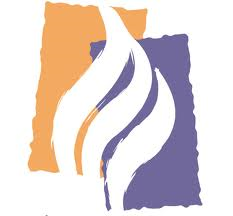 PLANNING FOR MY FUTUREMy name is: ____________________________________  Age:________When I think about my future, here’s what I like to do today and what I dream about doing in the future. My top 3 favorite free time activities are:1.______________________________________________2. ______________________________________________3._______________________________________________In the future, I would like to do more fun activities in these areas: 1. _____________________________________________2. _____________________________________________3. _____________________________________________During the day, I go to:(Circle all that apply and give details)School _____________________________________________________________________Work ______________________________________________________________________Volunteer ___________________________________________________________________Do you want to continue school or go back to school?  Yes or No (circle your answer)If yes, what do you want to study?______________________________________________________________________________________________________________________________________________________________________________________________I work or volunteer and: Some things I like about my work/volunteer position are: ____________________________________________________________________________________________________________________________________________________________________________________________________________________________________________________________________________Some things I don’t like about my work/volunteer position are: __________________________________________________________________________________________________________________________________________________________________________________What job characteristics are important to you?  (Circle choices) Work Alone		Work with Other PeopleQuiet Workplace	Loud WorkplaceFull Time		Part TimeMorning/Days		Afternoon/NightsOutdoors		IndoorsThinking Work	Physical WorkWork Fast		Work Slow and Steady   My Dream Job is: ____________________________________________________________________________________________________________________________________________________________________________________________________Social/Living ArrangementsWhere are you living now?_________________________________________________________________________Who are your friends?____________________________________________________________________________In the future, who do you want to live with? (Circle one)Friends			Live Alone		Brother/Sister/Other relatives__________________________________________________________________________________________________ Would you prefer an apartment or a house?  Where would it be located?_________________________________________________________________________________________________What type of things would you need help with? (Circle all that apply)DressingToiletingBathing/ShoweringShampooing my hairBrushing my teethDressingEatingCookingWashing Dishes/Cleaning up after mealsTaking medicationGrocery ShoppingPaying billsMoney ManagementGoing to the bankTaking the bus or ACCESSGoing to the doctor or dentistWhat would you like to do more independently? ______________________________________________________________________________________________________________________________________________________________________________________________________________________________________________________________________________________________________Other things that are important to you or that you see yourself doing in the future:__________________________________________________________________________________________________________________________________________________________________________________________________________________________________________________________________________________________________________________________________________________________________________________________________________________________________________________________________________________________________________